Please support your child to practise and reinforce the phonemes and graphemes we are learning in school. More information and support can be found on the Little Wandle website - https://www.littlewandlelettersandsounds.org.uk/resources/for-parents/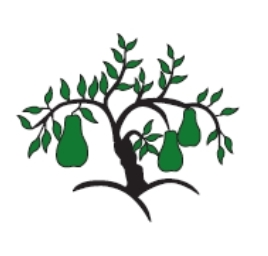 Little Wandle - Letters and Sounds EYFS Phonics Home Learning 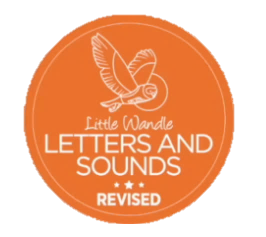 Phase 4 – Summer 1 Week 2Focus – CVCC and CCVC words We will be reading CVCC and CCVC wordschamp     chimp     chest     punch      bench    munch     shift     shelf     hunt   cost     melt   milk     shrink     crack     smash     frog     smell   swim   drum   dress   plug   drink   bring   truckWe will be practising tricky words. Can you spot the tricky part of the word?some       come        love       do    Can you match the words and pictures?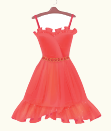 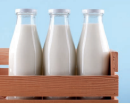 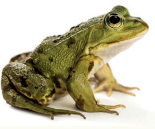 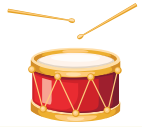 frog          drum         dress          milkWe will be reading sentences. Can you spot any tricky words? The chimp sits on the bench to munch a carrot.The foxes hunt at night in the dark.I cannot swim in the pond with the frogs.